PIANO DI LAVORO ANNUALE DEL DOCENTE A.S. 2020/21Pisa li 10/06/2021	I docenti	Antonella Corrado	Carlo Corridori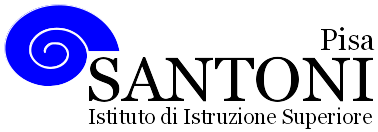 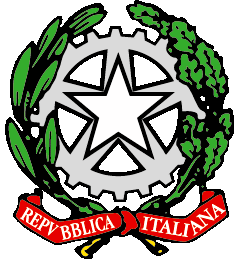 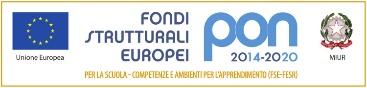 agraria agroalimentare agroindustria | chimica, materiali e biotecnologie | costruzioni, ambiente e territorio | sistema moda | servizi socio-sanitari | servizi per la sanità e l'assistenza sociale | corso operatore del benessere | agenzia formativa Regione Toscana  IS0059 – ISO9001agraria agroalimentare agroindustria | chimica, materiali e biotecnologie | costruzioni, ambiente e territorio | sistema moda | servizi socio-sanitari | servizi per la sanità e l'assistenza sociale | corso operatore del benessere | agenzia formativa Regione Toscana  IS0059 – ISO9001agraria agroalimentare agroindustria | chimica, materiali e biotecnologie | costruzioni, ambiente e territorio | sistema moda | servizi socio-sanitari | servizi per la sanità e l'assistenza sociale | corso operatore del benessere | agenzia formativa Regione Toscana  IS0059 – ISO9001agraria agroalimentare agroindustria | chimica, materiali e biotecnologie | costruzioni, ambiente e territorio | sistema moda | servizi socio-sanitari | servizi per la sanità e l'assistenza sociale | corso operatore del benessere | agenzia formativa Regione Toscana  IS0059 – ISO9001agraria agroalimentare agroindustria | chimica, materiali e biotecnologie | costruzioni, ambiente e territorio | sistema moda | servizi socio-sanitari | servizi per la sanità e l'assistenza sociale | corso operatore del benessere | agenzia formativa Regione Toscana  IS0059 – ISO9001www.e-santoni.edu.ite-mail: piis003007@istruzione.ite-mail: piis003007@istruzione.itPEC: piis003007@pec.istruzione.itPEC: piis003007@pec.istruzione.itDocenti: Antonella Corrado – Carlo Corridori (ITP)Docenti: Antonella Corrado – Carlo Corridori (ITP)Docenti: Antonella Corrado – Carlo Corridori (ITP)Disciplina: Chimica organica e biochimicaDisciplina: Chimica organica e biochimicaDisciplina: Chimica organica e biochimicaLibro/i di testo in uso:Harth H, HadadCCraine L.E., “Chimica Organica ottava edizione”-ZANICHELLILibro/i di testo in uso:Harth H, HadadCCraine L.E., “Chimica Organica ottava edizione”-ZANICHELLILibro/i di testo in uso:Harth H, HadadCCraine L.E., “Chimica Organica ottava edizione”-ZANICHELLIClasse e Sezione4GIndirizzo di studioChimica, materiali e biotecnologie – Articolazione Biotecnologie Sanitarie.N. studenti   20Descrizione di conoscenze e abilità, suddivise in unità di apprendimento o didattiche, evidenziando per ognuna quelle essenziali o minimeIn neretto vengono evidenziate le conoscenze e le abilità essenziali o minimeDescrizione di conoscenze e abilità, suddivise in unità di apprendimento o didattiche, evidenziando per ognuna quelle essenziali o minimeIn neretto vengono evidenziate le conoscenze e le abilità essenziali o minimeDescrizione di conoscenze e abilità, suddivise in unità di apprendimento o didattiche, evidenziando per ognuna quelle essenziali o minimeIn neretto vengono evidenziate le conoscenze e le abilità essenziali o minime